Protestantse Gemeenten 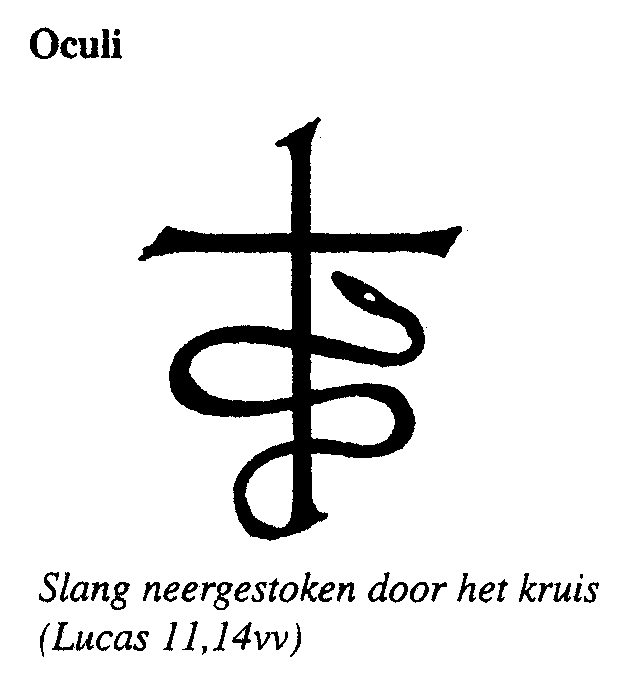 Scharmer-Harkstede  /  Slochteren  /  De Woldkerkenzondag 7 maart 2021   -   zondag Oculidienst vanuit de kerk van Kolhamvoorganger:  ds. Harry Eringaorganist:  Edzo RozemaOrgelspel vooraf (opties geen ‘moeten’: Lied 405 en/of Psalm 43) WelkomDe viering staat in het teken van de tempel en dat onze ogen gericht zijn op God.Deze  derde zondag in de Veertigdagentijd heet zondag Oculi. Zondag van de ogen. ‘Mijn ogen zijn op u gericht!’  Daarmee gaat het ook om eerbied en ontzag voor God en de heiligheid van God.Votum en groetOpeningslied: Psalm 25a : 1 en 21. Mijn ogen zijn gevestigdop God, of Hij mij redt.Mijn hart, hoezeer onrustig,heb ik op Hem gezet.Kan ik de nacht verduren,waarin Gij verre zijt?Gij zult mijn voeten sturenin 't duister van de tijd.2. Maar wees mij dan genadigen richt mijn leven op,dat ik opnieuw gestadigkan gaan in 's levens loop.Mijn hart, hoezeer onrustig,heb ik op U gezet,Mijn ogen zijn gevestigdop U, tot Gij mij redt.Gebed (kyrie en gloria)Leer ons Heer te leven met het oog op u gerichtDraag ons door de wereld op de golven van uw LichtLeer, ons Heer uw liefde en de rijkdom van uw woordHeer van alle tijden, draag uw kinderen voortLeer ons Heer te bidden met het hart op u gerichtVoed ons met uw liefde, de genade van uw lichtLeer ons Heer, het zwijgen om uw stilte te verstaanHeer van alle tijden, zie de wereld aanLeer ons Heer te leven, zoals u van ons verwachtDraag ons uit genade tot voorbij de laatste nachtLeer ons Heer te leven, met een hart u toebereidHeer van alle tijden, draag ons door de tijdLeer ons Heer te leven met het oog op u gerichtDraag ons door de wereld op de golven van uw LichtLeer, ons Heer Uw liefde en de rijkdom van uw woordHeer van alle tijden, draag uw kinderen voortAntwoord op gebed: Lied: ‘Om bloesem aan de bomen’ (Nederland zingt: https://www.youtube.com/watch?v=JRZ3R6uOsGg)GebedLezing:  Exodus 20 : 1 - 17 in de vorm van een lied: ‘Tien Woorden’ https://www.youtube.com/watch?v=XyHCmVNm5moLezing:  Johannes 2 : 13 - 2213Kort voor Pesach, het Joodse paasfeest, reisde Jezus naar Jeruzalem. 14Daar trof hij op het tempelplein de handelaars in runderen, schapen en duiven aan, en de geldwisselaars die daar altijd zaten. 15Hij maakte een zweep van touw en joeg ze allemaal de tempel uit, met hun schapen en runderen. Hij smeet het geld van de wisselaars op de grond, gooide hun tafels omver 16en riep tegen de duivenverkopers: ‘Weg ermee! Jullie maken een markt van het huis van mijn Vader!’ 17Zijn leerlingen dachten aan wat er geschreven staat: ‘De hartstocht voor uw huis zal mij verteren.’ 18Maar de Joden vroegen: ‘Met welk teken kunt u bewijzen dat u dit mag doen?’ 19Jezus antwoordde hun: ‘Breek deze tempel maar af, en ik zal hem in drie dagen weer opbouwen.’ 20‘Zesenveertig jaar heeft de bouw van deze tempel geduurd,’ zeiden de Joden, ‘en u wilt hem in drie dagen weer opbouwen?’ 21Maar hij sprak over de tempel van zijn lichaam. 22Na zijn opstanding uit de dood herinnerden zijn leerlingen zich dat hij dit gezegd had, en zij geloofden de Schrift en alles wat Jezus gezegd had.Orgel: Lied 187 : 1 – 4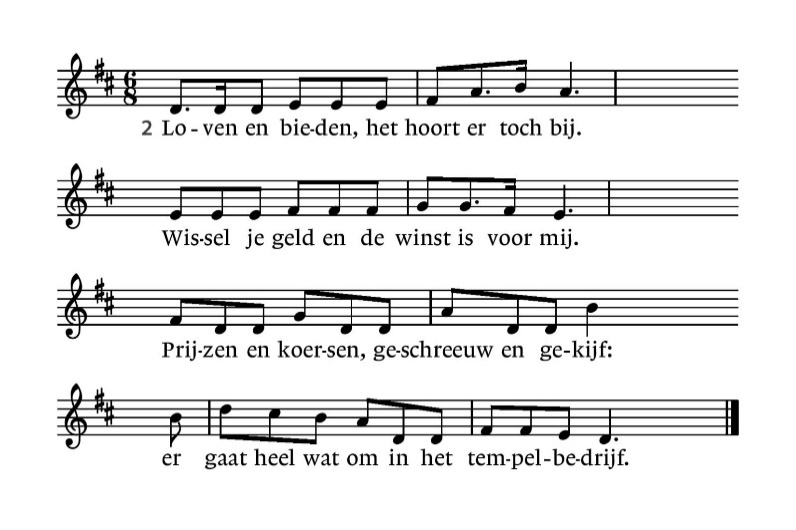 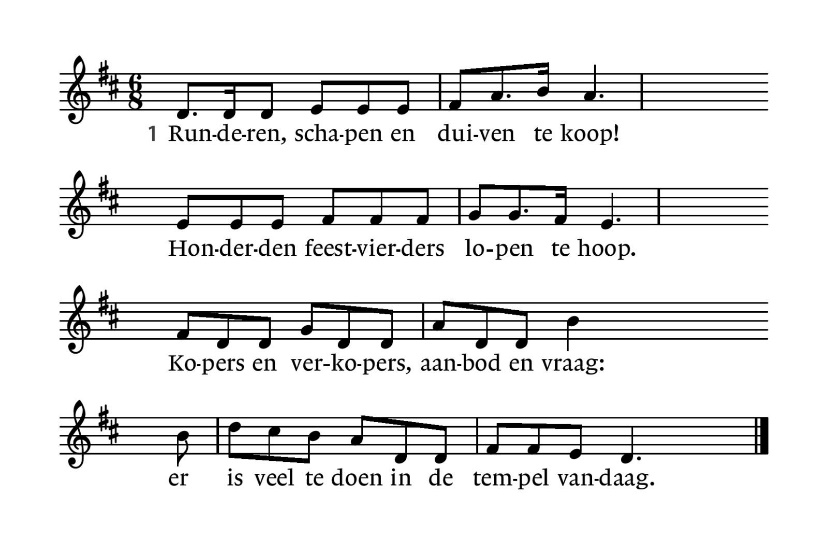 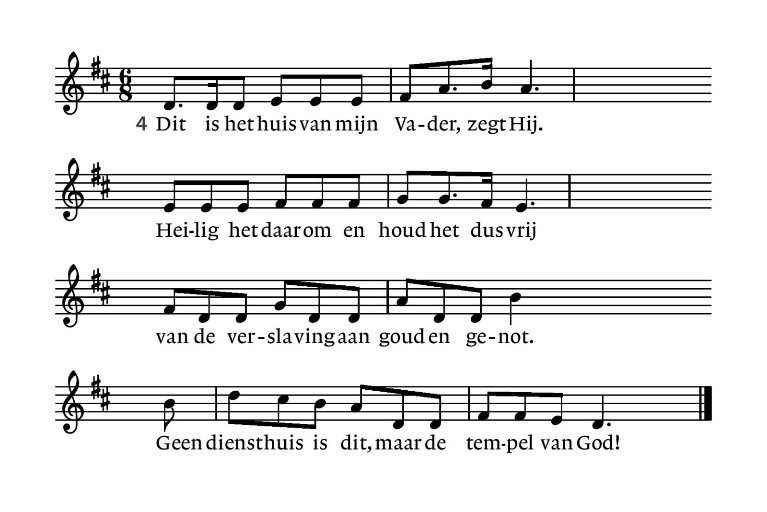 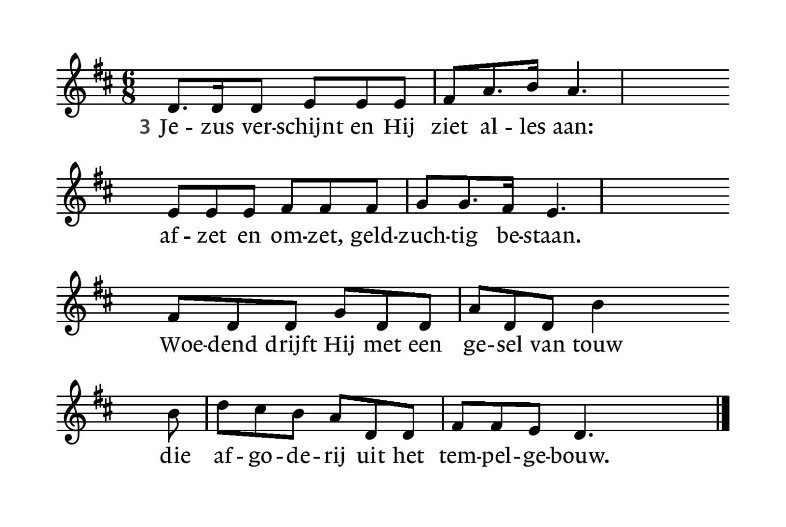 1. Runderen, schapen en duiven te koop!Honderden feestvierders lopen te hoop.Kopers en verkopers, aanbod en vraag:er is veel te doen in de tempel vandaag.2. Loven en bieden, het hoort er toch bij.Wissel je geld en de winst is voor mij.Prijzen en koersen, geschreeuw en gekijf:er gaat heel wat om in het tempelbedrijf.3. Jezus verschijnt en Hij ziet alles aan:afzet en omzet, geldzuchtig bestaan.Woedend drijft Hij met een gesel van touwdie afgoderij uit het tempelgebouw.4. Dit is het huis van mijn Vader, zegt Hij.Heilig het daarom en houd het dus vrijvan de verslaving aan goud en genot.Geen diensthuis is dit, maar de tempel van God!Kinderen: Mirjam en MichaOverwegingOrgelspel (optie Psalm 84)  1. Hoe lieflijk, hoe goed is mij, Heer,het huis waar Gij uw naam en eerhebt laten wonen bij de mensen.Hoe brand ik van verlangen omte komen in uw heiligdom.Wat zou mijn hart nog liever wensendan dat het juichend U ontmoetdie leven zijt en leven doet.2. Het heil dat uw altaar omgeeftbeschermt en koestert al wat leeft.De mus, de zwaluw vindt een woning.Haar jongen zijn in veiligheid.Mij is een schuilplaats toebereidin het paleis van U, mijn koning.Heil hen die toeven aan uw hofen steeds zich wijden aan uw lof.3. Welzalig die uit uw kracht leeft,die naar uw tempel zich begeeft,zijn hart wijst hem de rechte wegen.Zij trekken op van overalen, gaat het door het dorre dal,dan valt op hen een milde regen.Ja, in het hart van de woestijnontspringt een heldere fontein.4. Van kracht tot kracht gaan zij steeds voort.Hun lied weerklinkt van oord tot oord,tot zij Jeruzalem betreden,waar alle pelgrims binnengaanom voor Gods aangezicht te staan.Aanvaard, o Heer, ook mijn gebeden.Verhoor mij, God van Israël,die alles leidt naar uw bestel.5. O Here, ons schild van omhoog,zie neder met een gunstig oogop uw gezalfde in uw tempel.Eén dag in uw paleis is meerdan duizend elders. Ik verkeerveel liever nederig aan uw drempeldan dat ik aanzit, hooggeachtwaar men den Here God veracht.6. Want God onze Heer die ons mildbestraalt als zon, beschermt als schild,zal in genade ons verhogen.Zijn hand onthoudt het goede nietaan wie oprecht Hem hulde biedten eerlijk wandelt voor zijn ogen.Heer, die het al in handen houdt,welzalig die op U vertrouwt.Mededelingen (poster kerk in actie)GebedenSlotlied: Lied 215 : 1, 5 en 7 1. Ontwaak, o mens, de dag breekt aan,die u Gods liefde doet verstaanals nieuw, nu gij door slaap en nachtweer ’t leven vindt, verstand en kracht.5. Houd dan de hemel in het oog,maar hef uw hart niet al te hoog;op aarde hier, op aarde thansziet gij een bovenaardse glans.7. Maak in uw liefde ons, Heer, bereidvoor licht en vrede in eeuwigheid!En dat ons leven iedere dagals ons gebed U loven mag.ZegenOrgel (afsluitend)